DATE:		September 26, 2022TO:		NWESD Board of Directors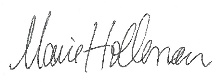 FROM:	Marie Holloman, Payroll/Personnel AdministratorSUBJECT:	Request for Approval of Position Description Attached is a new position description for a Software Support Analyst I, which requires your approval. This position description was written based off of the current Software Support Analyst position with lesser responsibilities and experience required. This will allow for tiered level support, which separate pay ranges to more accurately reflect the responsibilities of each. Salary placement is recommended for Schedule III, Range 3, about 9% below a current beginning Software Support Analyst, and just under 18% below a Software Support Analyst who has reached proficiency.                  